Frase 1: ___________________________________________________________.Frase 2: ___________________________________________________________.Frase 1: ___________________________________________________________.Frase 2: ___________________________________________________________.Frase 1: ___________________________________________________________.Frase 2: ___________________________________________________________.LO Y LO QUELO							LO QUEPráctica:1. _____  ______ vió es una película de horror. 2.____ difícil es empezar la vida. 3.____ ______ quiero estudiar es ___ ____ quiere estudiar él. 4.¡____ increíble fue que ganemos todos los partidos! 	      Marzo: Mez de Cultura de Eastern TechSituación: Eastern Tech anunció que Marzo es el mes de cultura y cada viernes va a haber un evento cultural en la escuela. Los organizadores de los eventos ya han creado tres eventos culturales. 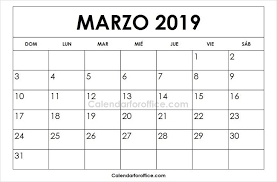 Instrucciones: Camina por la clase y lee y responde a las preguntas para cada uno de los posters para los eventos culturales. FRASES COMPLETAS. Para cada estacion: respuestas con lo que = mínimo 3			  Respuestas con lo = mínimo 2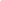 ¿Qué ofrece el club de Estudiantes para Guatemala?___________________________________________________________.¿Qué representa el baile Kaqchikel? ___________________________________________________________.¿Qué comen en la cultura Kaqchikel? ___________________________________________________________.¿Qué es una cosa fácil de este evento?___________________________________________________________.¿Qué es una cosa buena de este evento?___________________________________________________________.¿Qué es una cosa orgullosa de la cultura Kaqchikel?___________________________________________________________.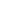 ¿Qué tiene que hacer los contestantes?___________________________________________________________.¿Qué es una cosa molestosa de este evento?___________________________________________________________.¿Qué es la parte fácil de la competencia?___________________________________________________________.¿Qué es la parte difícil de la competencia?___________________________________________________________.¿Qué recibirías si ganaras?___________________________________________________________.¿Qué se come con churros?___________________________________________________________.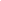 ¿Qué ha decidido mostrar este años el teatro de Eastern Tech?___________________________________________________________.¿Qué han hecho por meses y meses?___________________________________________________________.¿Qué es una cosa mala de esta fecha (22 de Marzo)?___________________________________________________________.¿Qué es importante del cuento?___________________________________________________________.¿Qué es la cosa triste del cuento?___________________________________________________________.¿Qué debes hacer para ver el teatro?___________________________________________________________.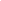 Situación: Tú y tus amigos son parte de organizar el próximo evento para el Mes de Cultura de Eastern Tech. Nadie puede decidir cuál debe ser el próximo evento. Para poder decidir sobre qué va a ser el próximo evento, tienes que hablar sobre lo bueno y lo malo de Eastern Tech.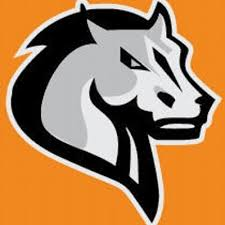 Instrucciones: Vas a escribir 4 frases.Frases sobre cosas BUENAS de ET“Lo”___________________________________________________________.“Lo que”___________________________________________________________.Frases sobre cosas MALAS de ET“Lo”___________________________________________________________.“Lo que”___________________________________________________________.¡Anuncio! ¡Anuncio!Situación: Para cada viernes del mes de Marzo, Eastern Tech tiene que organizar un evento cultural y todo Baltimore County está invitado. Instrucciones: Vas a crear un poster de  ___ frases describiendo TU PROPIO evento usando ___ frases de LO y ____ frases usando LO QUE. Quiero 1 dibujo grande para todo el evento. Modelo: Mi evento familiar: _________________Descripción del evento:Formula: 	________+__________....Es una expresion. Se usa para expresar una idea abstracta. Ejemplos: ___  _______ es que no tuvimos un examen. ___  _______ es que yo no juego fútbol. ___  ___________ es que te disfrutes la vida. Formula: 	________+__________+__________....Es una expresion. Se usa también para expresar una idea abstracta. Ejemplos: ¡___  _______ tenemos que hacer es terminar la tarea! ___  _______ será, será.  ___  _______ dijiste ayer fue muy feo. 